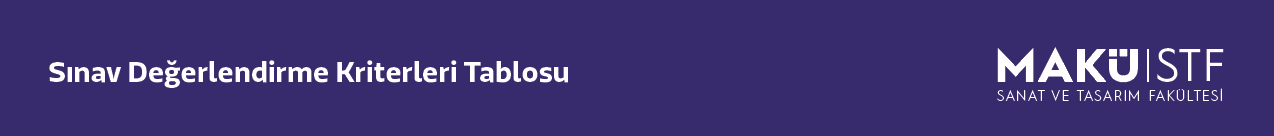 Dersin AdıDersin AdıDeğerlendiren Öğr. Elemanı:Değerlendiren Öğr. Elemanı:Değerlendiren Öğr. Elemanı:Değerlendiren Öğr. Elemanı:Değerlendiren Öğr. Elemanı:Değerlendiren Öğr. Elemanı:Değerlendiren Öğr. Elemanı:Değerlendiren Öğr. Elemanı:Değerlendiren Öğr. Elemanı:Tarih: …../…../…..Tarih: …../…../…..Tarih: …../…../…..Tarih: …../…../…..Tarih: …../…../…..Öğrencinin Adı - SoyadıDEĞERLENDİRME KRİTERLERİDEĞERLENDİRME KRİTERLERİDEĞERLENDİRME KRİTERLERİDEĞERLENDİRME KRİTERLERİDEĞERLENDİRME KRİTERLERİDEĞERLENDİRME KRİTERLERİDEĞERLENDİRME KRİTERLERİDEĞERLENDİRME KRİTERLERİDEĞERLENDİRME KRİTERLERİDEĞERLENDİRME KRİTERLERİDEĞERLENDİRME KRİTERLERİDEĞERLENDİRME KRİTERLERİDEĞERLENDİRME KRİTERLERİDEĞERLENDİRME KRİTERLERİÖğrencinin Adı - SoyadıKriter 1Kriter 2Kriter 3Kriter 4Kriter 5Kriter 6Kriter 7Kriter 8Kriter 9Kriter 10Kriter 11Kriter 12Kriter 13Toplam PuanÖğrencinin Adı - Soyadı%0%0%0%0%0%0%0%0%0%0%0%0%01234567891011121314151617181920212223242526272829303132333435